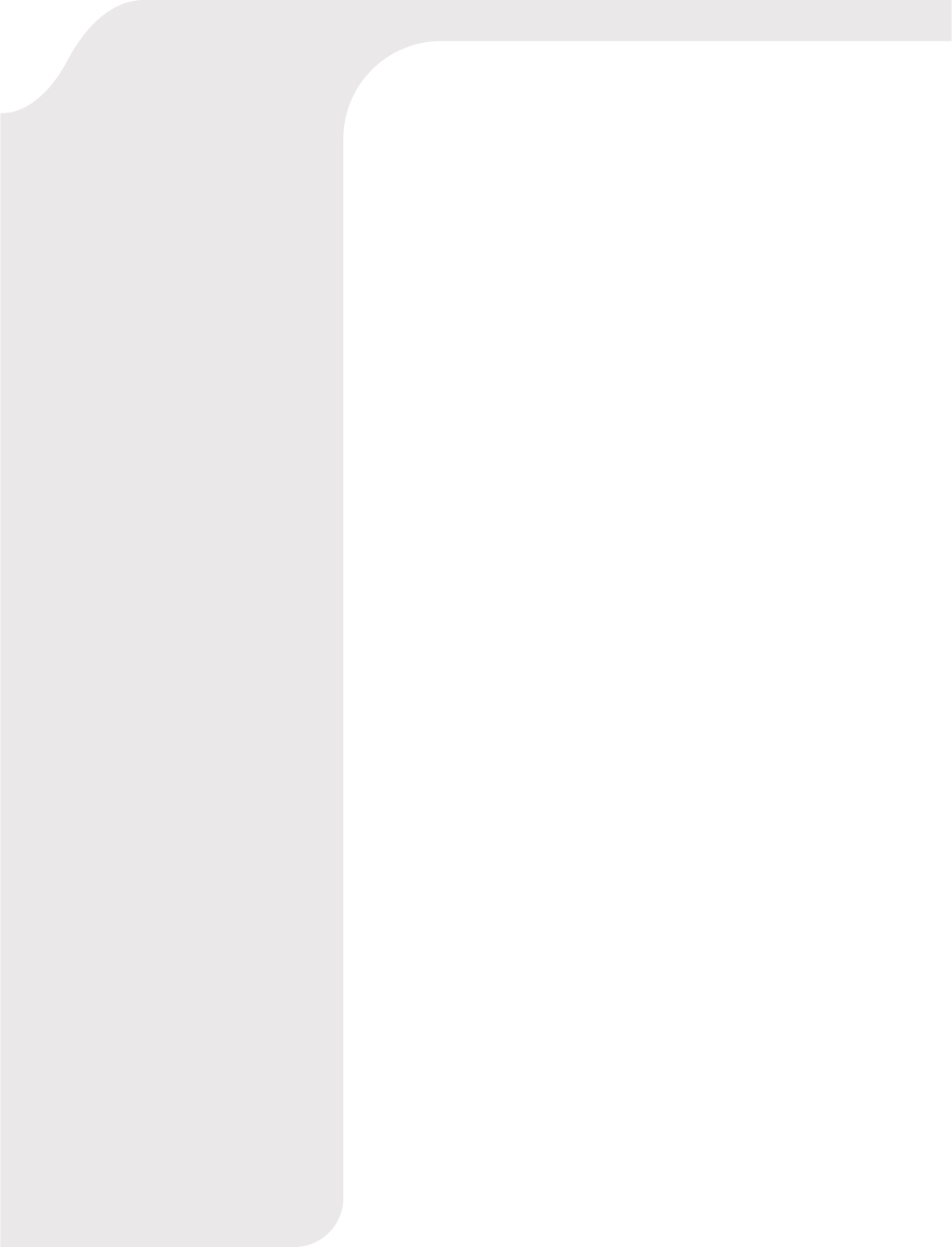 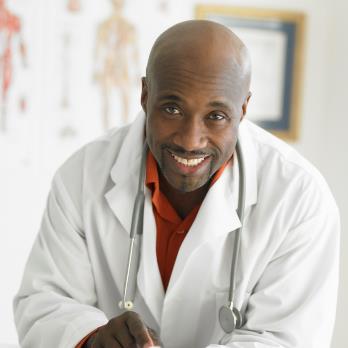 Dear ,EnclosureDear ,EnclosureDear ,Enclosure